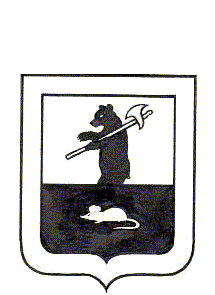 МУНИЦИПАЛЬНЫЙ СОВЕТ  ГОРОДСКОГО  ПОСЕЛЕНИЯ МЫШКИН                                                                РЕШЕНИЕ                                   О рассмотрении протеста прокуратуры Российской Федерации Волжской межрегиональной природоохранной прокуратуры Ярославской межрайонной природоохранной прокуратуры на п. 1.5, 2.23.2, 3.9 Правил благоустройства городского поселения Мышкин, утвержденного решением Муниципального Совета от 27.03.2018 № 6Принято Муниципальным Советом городского поселения Мышкин « 29 » октября 2019 года           В соответствии с Федеральным законом от 06.10.2003 № 131-ФЗ «Об общих принципах  организации местного самоуправления в Российской Федерации», Уставом городского поселения Мышкин,               Муниципальный Совет городского поселения Мышкин РЕШИЛ:      1. Протест Ярославской межрайонной природоохранной прокуратуры признать обоснованным, все замечания учесть.      2. Привести в соответствие с требованиями законодательства п. 1.5, 2.23.2, 3.9 Правил благоустройства городского поселения Мышкин.      3. Внести изменения в решение Муниципального Совета городского поселения Мышкин от 27.03.2018 № 6 «Об утверждении Правил благоустройства городского поселения Мышкин».      4. Настоящее  решение вступает в законную  силу с момента подписания.      5. Опубликовать настоящее решение в газете «Волжские зори» и разместить на официальном сайте Администрации городского поселения Мышкин в информационно-телекоммуникационной сети «Интернет».Глава городского                                              Председатель Муниципального Советапоселения Мышкин                  	 городского поселения Мышкин____________________	Е.В. Петров              ___________________ Л.А. Чистяков«29» октября 2019 года № 8